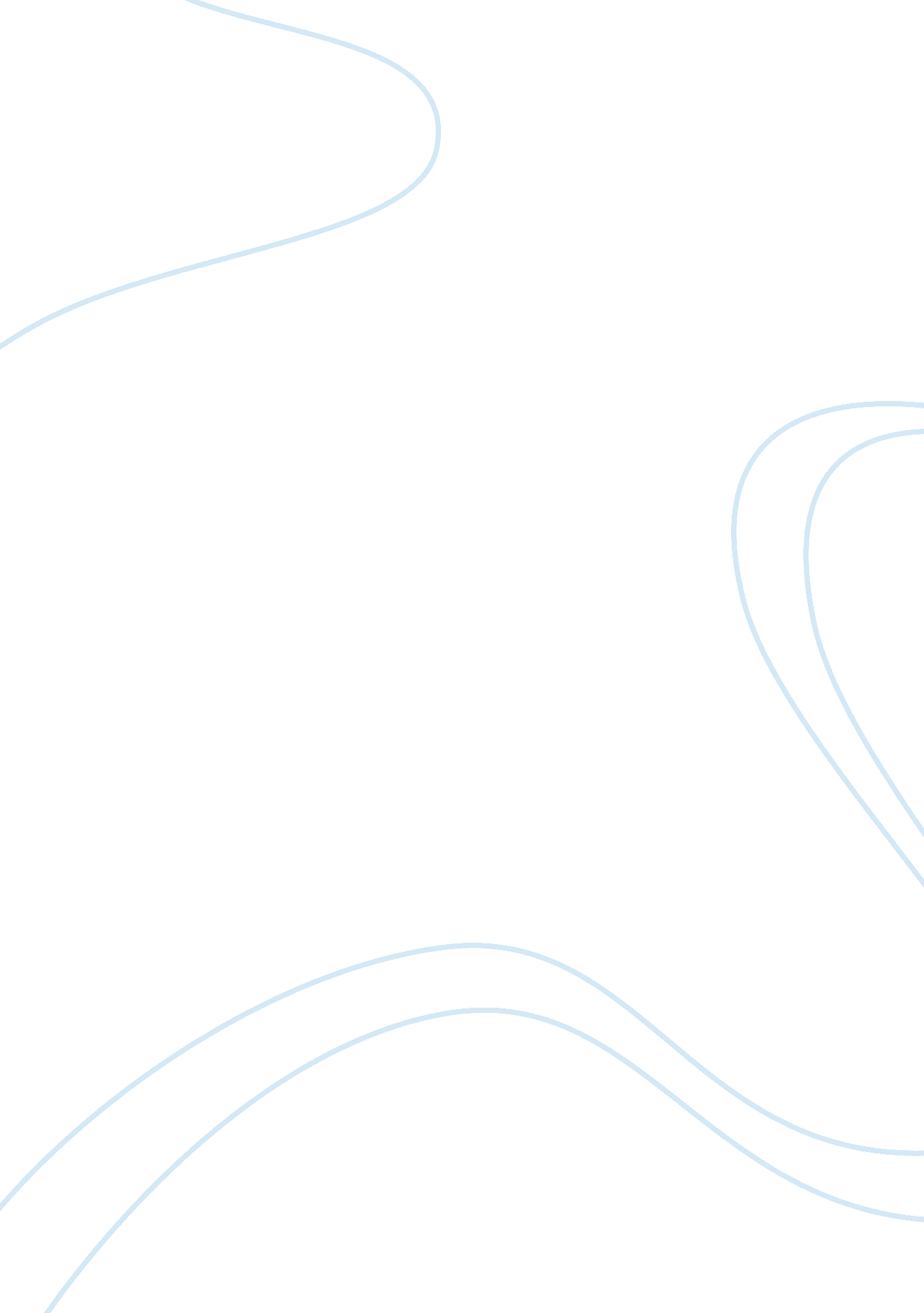 Case study on pandgBusiness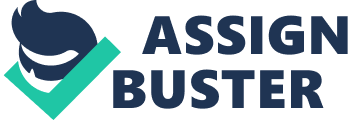 Procter & Gamble Case Study: Today, the company is one of the leading ones among the competing companies in this field. It occupies the 22nd place in the row of the richest and most influential companies. Moreover, the company devotes the biggest sums of money to advertising; its annual expenditure on advertising is 8 billion dollars. Procter & Gamble tries to be the leader in its segment of the market, so it broadens its choice of products. For the latest several years the company has bought such rival companies, as Gillette, Wella and others. In spite of being a successful and prosperous company, Procter & Gamble is accused of various international organizations like Green peace of testing their production on animals. Moreover, the quality and the origin of the production is often questioned, but it is obvious that such information is quite subjective and can be a result of a simple competition on the market. A good P&G case study is an interesting piece of research which can be useful for students who plan to connect their career with business and finance. In order to realize the success of the world famous companies, one should devote time to research their history, key to success, reasons and factors, which caused their success. If one wants to prepare an effective case study on P&G, he should study the background information about the development of the company, the path of its success. After that it is possible to dwell on the suggested problem connected with P&G and find out about the reasons and effect of the problem and the methods of its solution. Without a good model of writing it is difficult to cope with the assignment successfully. If a student expects to complete a good free example case study on P&G – Godrej alliance, he will need to use the Internet to improve his knowledge. It is quite reasonable to take advantage of a successful free sample case study on P&G written by an expert and learn to construct, analyze and format the paper well. 